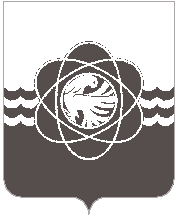 59 сессии пятого созываот 25.08.2023 № 364В соответствии со статьей 26 Устава муниципального образования «город Десногорск» Смоленской области, руководствуясь пунктом 2.3 Положения о порядке владения, пользования и распоряжения муниципальным имуществом муниципального образования «город Десногорск» Смоленской области, утвержденного решением Десногорского городского Совета от 24.04.2012 № 620, рассмотрев обращение Администрации муниципального образования  «город Десногорск» Смоленской области от  13.07.2023 № 7264, учитывая рекомендации постоянной депутатской комиссии планово-бюджетной, по налогам, финансам и инвестиционной деятельности, Десногорский городской СоветР Е Ш И Л:1. Принять от Департамента Смоленской области по образованию и науке в собственность муниципального образования «город Десногорск» Смоленской области безвозмездно объекты движимого имущества для общеобразовательных учреждений (ноутбуки):Настоящее решение опубликовать в газете «Десна».О принятии безвозмездно в собственность муниципального образования «город Десногорск» Смоленской области объектов движимого имущества  для общеобразовательных учреждений (ноутбуки)№п/пНаименованиеобъектаИндивидуальные характеристикиКоличество, шт.Сумма (руб.)1НоутбукRIME-1554-000-010 742RIME-1554-000-010 467RIME-1554-000-010 462RIME-1554-000-010 796RIME-1554-000-010 1475222000,00Ип Председателя Десногорского городского Совета                                      Е.П. ЛеднёваГлава     муниципального      образования«город Десногорск» Смоленской области                                             А.А. Терлецкий